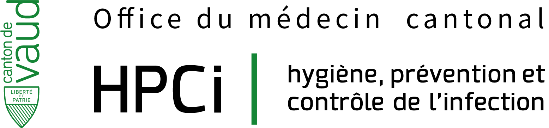 Formation/CoursPrévention du risque infectieux Niveau 1RESUMEDATE 13/06/2024 HORAIREDe 13h30 à 16h30LIEUCentre de psychiatrie du Nord Vaudois – CPNVD – Grande salle polyvalenteAv. des Sports 12B, 1400 Yverdon-les-Bains BULLETIN D’INSCRIPTIONRenvoyez votre bulletin d’inscription par courriel à : 
beatrix.sobgoui@vd.chMaximum10 jours avant la date du cours.PublicPersonnel soignant non-infirmier des EMS (Aide-infirmier, aide-soignant et auxiliaire de soin, équipe socio-culturelle, ASA, ASE et éducateur)ObjectifsMise à jour des connaissances en prévention des infectionsIntervenante Mme Béatrix Sobgoui, infirmière HPCI régionaleUnité cantonale HPCI Descriptif du cours : Rappel théorique Infections associées aux soinsAgents infectieuxMode de transmission des microorganismesPrécautions Standard Mesures Additionnelles Nom et prénomFonctionEtablissementAdresse E-mail